NOTICE OF ORDERHighways Act 1980North Yorkshire County CouncilBridleway No. 25.121/027 & Footpath No. 25.121/028, Head House Farm, Hartoft, Diversion Order 2021Notice is hereby given that the above referenced Order has been submitted to the Secretary of State for Environment, Food and Rural Affairs for determination.  An Inspector will be appointed by the Secretary of State to determine the Order.The start date for the above Order is 06 December 2022.Consideration of the Order will take the form of exchanges of statements of case and comments on statements of case.The effect of the Order, if confirmed without modifications, will be to divert the public bridleway and footpath described below; Bridleway No. 25.121/027; From GR SE7609 9468 and running north east to GR SE7623 9481, will be diverted onto a new line from GR SE7609 9468 and running south south east to GR SE7610 9467 then following a fence-line, generally north east to GR SE7623 9473 and then running north north west to GR SE7622 9478, then north east to GR SE7624 9480, then north west to GR SE7623 9481. Total distance of 255 metres. Footpath No. 25.121/028; From GR SE7587 9477 and running generally east north east, then south east then east north east then south east to GR SE7610 9469, will be diverted onto a new line from GR SE7587 9477 and running south south east through three pedestrian gates to GR SE7597 9461 and then east to GR SE7599 9462, where the footpath joins Bridleway No. 25.121/027. Total distance of 203 metres. Any queries relating to this Order should be referred to Clive Richards at The Planning Inspectorate, Rights of Way Section, Room 3/A Eagle Wing, Temple Quay House, 2 The Square, Temple Quay, Bristol, BS1 6PN.  Telephone: 0303 44465502  Email: clive.richards@planninginspectorate.gov.uk or Rightsofway2@planninginspectorate.gov.uk  Please quote reference number ROW/3301707 on all correspondence.Any person wishing to view the statements of case and other documents relating to this Order may do so by appointment at Pickering Library, 8 The Ropery, Pickering, YO18 8DY between the hours of 9am to 5pm (Monday), 10am to 5pm (Tuesday and Friday), 10am to 7pm (Thursday) and 10am to 2pm (Saturday).  Council Contact: Mr Stephen Metcalfe, Telephone  01609 532244 & Email: steve.metcalfe@northyorks.gov.uk     Timetable for sending in statements of case and commentsWithin 2 weeks of the start date [by 20 December 2022]The Order Making Authority must ensure their statement of case is received by the Secretary of State.  As soon as possible after the deadline, the Secretary of State will send a copy (excluding copies of any supporting documents - these will be available to view at the Authority’s offices) to everyone who has made an objection or representation, the applicant and any other person who has written to us in respect of the Order.  Within 8 weeks of the start date [by 31 January 2023]Everyone who has made an objection or representation or any other written representation or any other person wishing to make representations in writing must ensure their statement of case is received by the Secretary of State.  As soon as possible after the deadline, the Secretary of State will send full copies to the Authority.  Copies (excluding copies of any supporting documents - these will be available to view at the Authority’s offices) will also be sent to the applicant, every person who has made an objection or representation and any other person who has written to us in respect of the Order.Within the same period the applicant (if applicable) must ensure their statement of case is received by the Secretary of State.  As soon as possible after the deadline, Secretary of State will send a full copy to the Authority.  Copies will also be sent to everyone who has made an objection or representation and any other person who has written to us in respect of the Order (excluding copies of any supporting documents - these will be available to view at the Authority’s offices).Within 14 weeks of the start date [by 14 March 2023]Everyone who has made an objection or representation, the Authority, the applicant (if applicable) and anyone who has written to us in respect of the Order must ensure that their comments on any or every other statement of case is received by the Secretary of State.  As soon as possible after the deadline, the Secretary of State will send copies of these comments to everyone else.In fairness to the other parties everyone should keep to the timetable to ensure that statements of case and comments are received on time. Late documents will be returned. We cannot accept any inflammatory, discriminatory or abusive comments.  Any documents containing such comments will be returned.Notice of order for w/r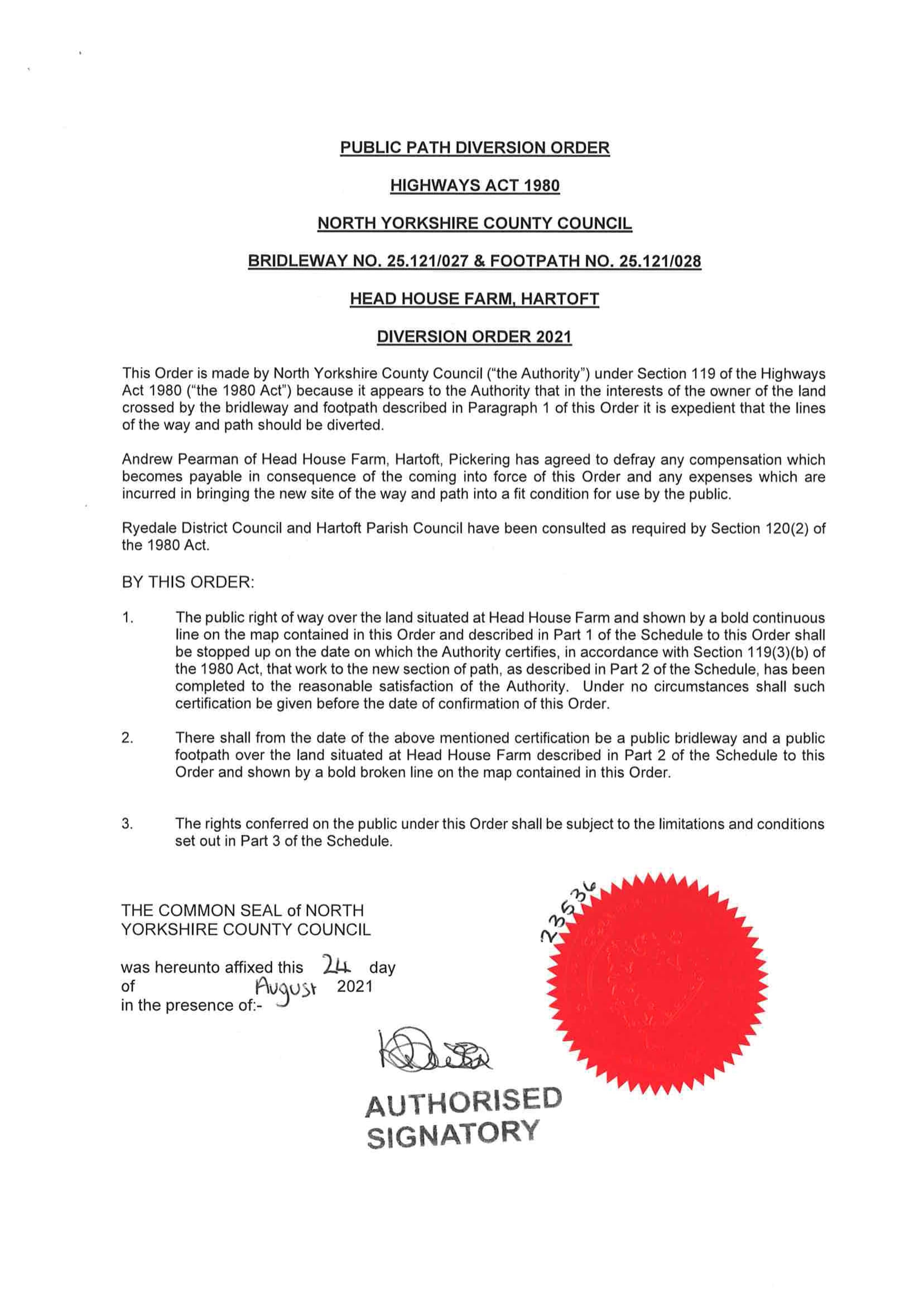 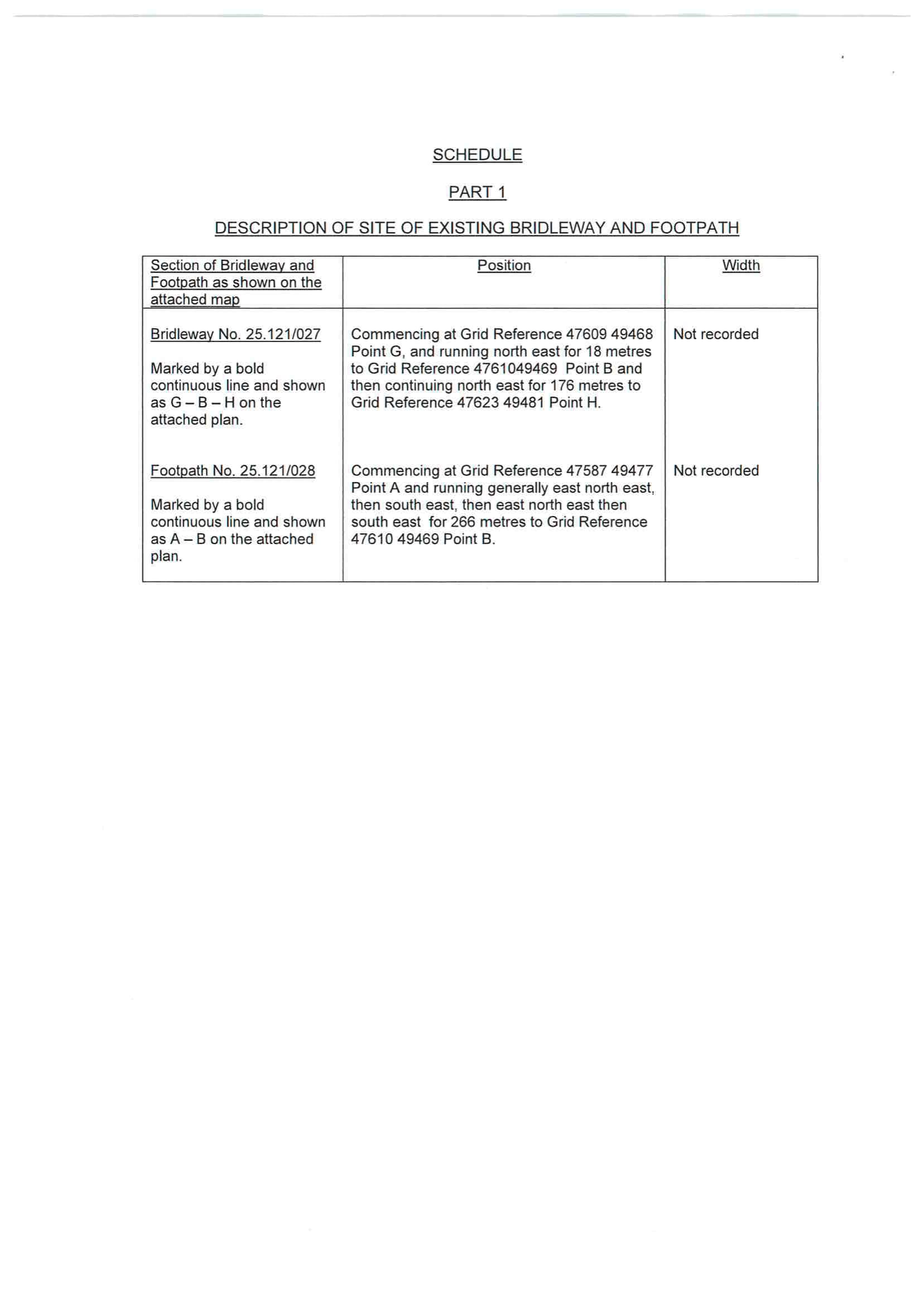 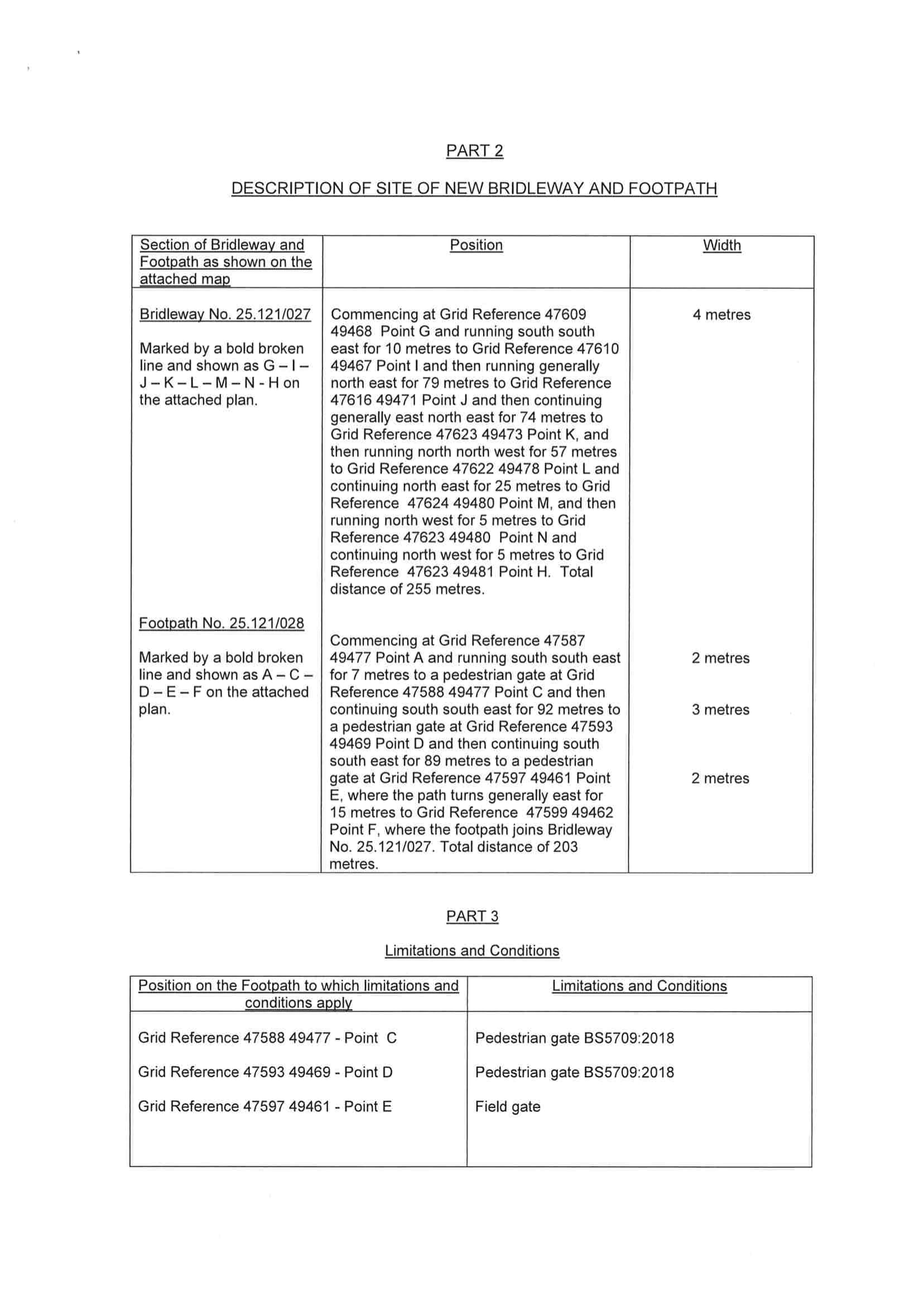 COPY – MAP NOT TO ORIGINAL SCALE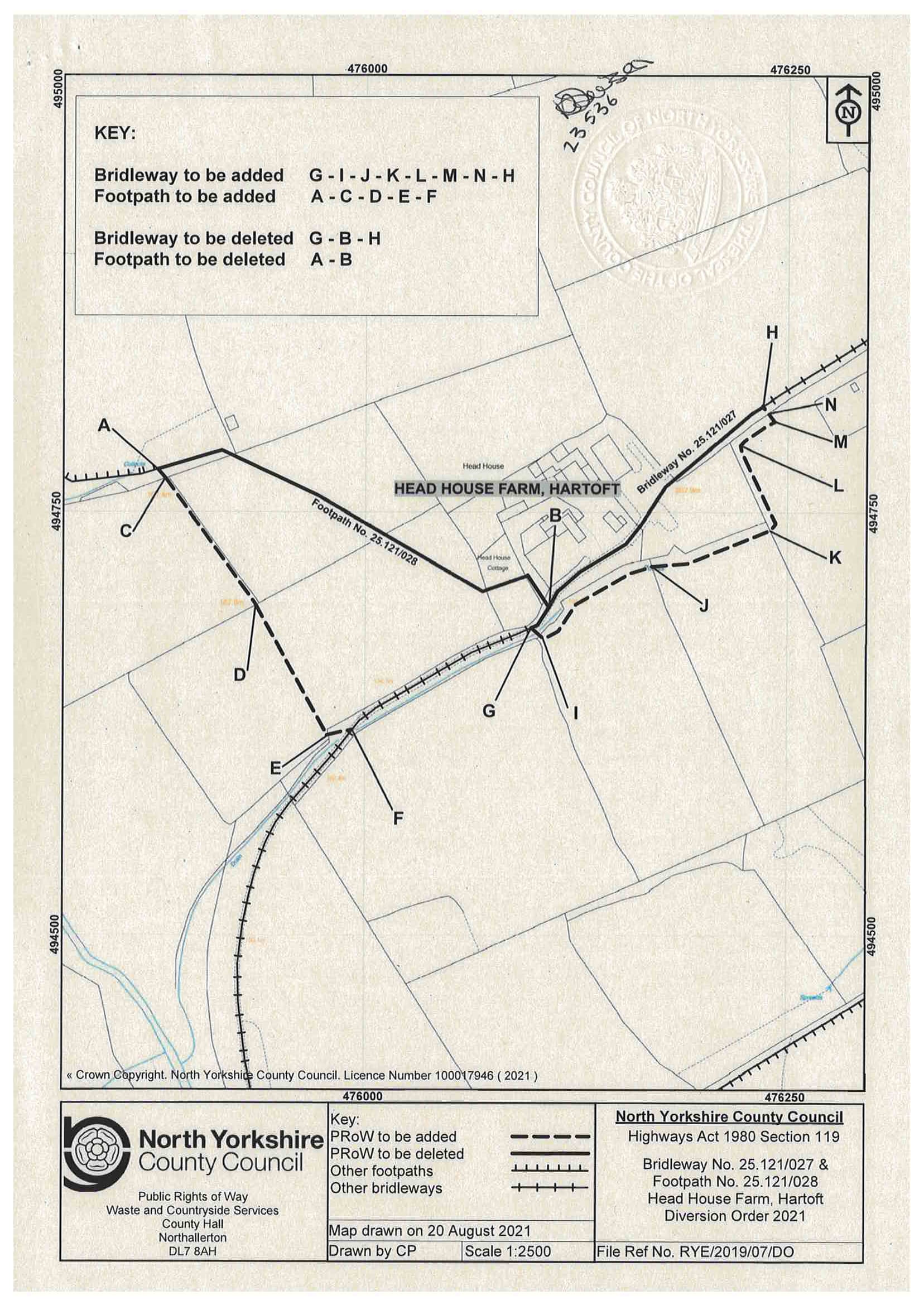 